GEREJA  SANTO ALFONSUS RODRIGUEZPAROKI  PADEMANGAN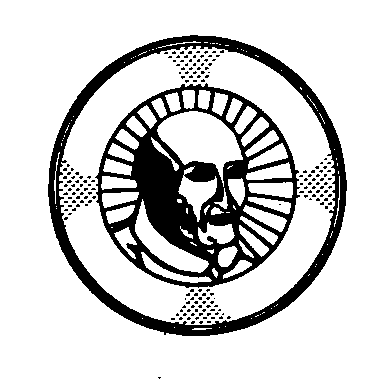 Jl. Pademangan II Gg. VII No. 1Telp.  64713610  -  64715681Jaakarta  14410FORMULIR BAPTIS DARURATSyarat  :Kondisi dalam bahaya kematianAda permintaan langsung dari orang tua kandung dari si bayi/anakJika sudah dewasa – lansia , ada permintaan  yang pernah disampaikan  oleh yang bersangkutan  secara  langsusng pada pihak keluarga dan / atau tidak akan menjadi batu sandungan bagi yang lain.IDENTITAS PRIBADINama Baptis	: _____________________________________________________Nama lengkap	: _____________________________________________________Tempat/tgl. Lahir	: _____________________________________________________Nama suami / Istri	: _____________________________________________________Alamat lengkap	: _____________________________________________________Wilayah / Lingkungan 	: _____________________________________________________Telpon / HP	: _____________________________________________________INDENTITAS ORANG  TUANama Ayah	: _________________________________ ( Agama  : __________ )Nama Ibu	: _________________________________ ( Agama  : __________ )Nama wali Baptis	: _____________________________________________________BAGI YANG SUDAH MENIKAH / PERNAH MENIKAH :Nama  Lengkap  Suami / Istri  : __________________________________ ( Agama  : ________ )Nikah secara 	: ______________________________________________________Tempat / Tanggal 	: ________________________  /  ___________________________Di isi oleh Pastor :Di baptis di Gereja Santo Alfonsus R – Jakarta  pada tgl. :  ____________________________Pastor yang  membaptis	: _____________________________________________________Jakarta, _____________________Yang membaptis 	Ketua Lingkungan( ________________________ )	( ____________________ )Catatan : Setelah di baptis  formulir ini segera di serahkan ke Sekretariat Paroki untuk di catat dalam Buku Baptis.Buku BaptisSurat Permandian